STD 8 001(2)SOCIAL STUDIES/RELIGIOUS STUDIESTime: 2 hrs15mins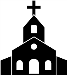 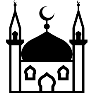 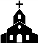 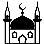 The land in Kioo slopes to the East           B. North eastNorth        D. South The people of Kioo area are? Christian and Muslims Christians  Muslims Pagans Which type of animals are kept in the South west of Kioo areaDiary animal      B. beef animal African Zebu      D.  camelWhat is the climatic condition of the Eastern side of Kioo areaCool and dryHot and wetCool and wetWet and drywho is the overall administrator of Kioo area.County commissionerArea commissionerGovernorAssistant county commissionerWhat is the direction of the ginnery from schoolNorth eastSouth westNorth westSouth eastWhich one is the main economic activity in Kioo area Crop farming Animal keeping Tourism Mining What does the appearance of full moon indicate in traditional prediction of weatherOn set of rain No rain Heavy cloudy seasonLow air pressureWhich of the following is NOT an effect of human factor that influence climate Warming due to green house effectInterference with the water cycleIncrease in carbon dioxide levelBurning of charcoalWhich of the following lakes is NOT a lava dammed LakeLake Michelson Lake RuhondoLake MutandaD.LakeTanaThe following statements describes a relief region in East AfricaLies between 400m and 200m above sea levelCovers most of Kenya,Tanzania and Ethiopia Experience a long dry season The described region is likely to beRift valley Coastal plains Plateau region Lake Victoria Basin Who issues writs in the national assembly President       B.  Senator Speaker          D.    Vice presidentWhich of the following is NOT a proposal that can approve to amend the Kenyan constitution A  referendum through simple majority votes Directive by judicial service commissionA popular initiative signed by at least one million registered votersThrough introduction of a bill in parliamentThree of the following are chapters of the Kenya constitution which one is NOT?The national securityDevolved governmentMisuse of income and government moneyGeneral guidelines The following are economic organizations among the Khoikhoi. Which one is not?Trading        B. HuntingGathering    D. Keeping of livestockWhich artifact among the following was used for both hunting and fishing in the traditional communities Hooks                  B.  Fishing baskets Bows and arrows D. SpearsEvergreen forests have the following characteristics exceptShed leaves in turns Grow in area that experience high rainfallShed leaves during dry seasonsContain  mainly hard woodMountains that are formed due to the compression of sedimentary rocks are known asResidual mountains Fold mountainsVolcanic mountainsHorst mountain  Which one of the following towns in Ghana does not form the cocoa triangle Tamale               B.  KumasiTakoradi            D.    AccraWhich one of the following early visitors moved his capital to Zanzibar.Carl PeteroWilliam MackinonJohann RebmanSeyyiid SaidThe following are river lakeNilotes found in Uganda. Which one is notAnuak               B.   AcholiLangi                 D.   AlurThe time at Rome 150W is 7:00am. What will be the time in Lilongwe 35o E?3:40am                B.  10:20am3:40pm                D. 10:20 amWhich one of the following political parties led Ghana to independence NPP  B. UGCC  C. NLM  D. CPPThe type of soil found near the mouths of rivers is known as?Clay soil             B. Alluvial soilRed soil              D. Loam soilWhat was the title given to the army of the king of the Abawanga kingdomOlukuyaba        B.  Tsindang’unyiAbaamani         D.  AbangalaThe std 8 pupils of Mapema primary were shown the diagram below by their social studies teacher. Which is the correct name of the weather instrumentMaximum and minimum HygrometerSix’s thermometerSimple thermometerPeople’s way of life is referred to as Clan  B. culture  C. Tribe D. ArtifactWhich one of the following statement is true about the Nyamwezi chiefs during the pre –colonial period They were appointed by council of eldersThey were elected by peopleThey inherited the leadershipThey were chosen by magiciansWhich one of the following multipurpose river project in Africa cause earth tremors because of its weight The seven forks schemeThe Kariba dam The Aswan High dam The Volta river schemeThe old Ghana kingdom was located between river___ and River____Gambia and Volta Niger and Senegal Volta and NigerVolta and SenegalThe main reason why people migrate from rural areas to urban centre in Kenya is toLook for better land to form Look for employment Enjoy social amenities in urban areasAvoid congestion in rural areasWhich of the following effects of soil erosion would affect the growth of industries in Kenya most?Displacement of people Flooding in river valleys Siltation of dams Reduced pasture Which one of following is not a positive effect of the European settlersIntroduction of exotic animals Introduction of commercial farming Development of urban centersCreation of African reservesThe following describe a certain type of vegetation Has natural vegetation made of twits grassA few trees found along rivers Green short grass that turns yellowish – brown during the dry season Which vegetation is thisMediterranean vegetation Tropical grassland Temperate grassland Semi- desert vegetation Use the map below to answer questions 35 to 38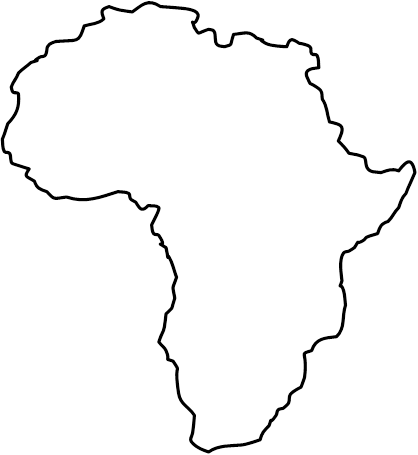 What is the name of the ocean current marked PCanary current   B.  Guinea current C.  Benguela current   D. Cold canary currentIn which way was the mountain marked W was formed Folding      B.  VolcanicityFauting and upliftingDown warpingName the man made lake marked LLake Kainji      B. Lake KindarumaC. Lake Volta       D. Lake Kariba  Which of the following winds influence rainfall at the place marked ZSouth-East winds WesterliesSouth-Westerlies MediterraneanThe diagram below shows a factor that influence climate. Identify the factor Sea breeze    Land breezeWindDistance from a large water bodyWhich one of the following countries in Eastern Africa has the shortest coastline Djibouti       B.    Tanzania C.  Kenya          D.   Sudan One of the following is not a processing industries. Which one Hides and skin industries Tobacco industriesShoe making industriesSawing of timber Which of the following is not an importance of wildlife in Kenya Create employment to Kenyans Promote agricultural sector Provide game meatIt expansion grab peoples land The following are problems facing tourism in Kenya. Which one is NOTLack of money to advertise game parks and poor transport and areas of interest abroad Poor transport and communicationInsecurity due to terrorist threatsPoachingUse the diagram of a river profile below to answer question 44-46Name the stage of the river occupied by the swamp/lakeYoung stage        B. Old stage Mature stage      D. medium stage State the features marked K at the mouth of the river Estuary B.levees C. Delta D. Mouth What is the name given to the part marked MSource         B.    TributariesC.  Mountain    D.    Distributaries Which of the following countries is not a member state of S.A.D.C Kenya           B.   MalawiC. Botswana      D.   South Africa     Which one of the following is not a special court Children’s court Courts martialKadhis courtSupreme court Ghana was colonized by British    B.  FrenchC.  German        D. Belgium which fishing method is shown below long lining        B.  TrawlingNet drifting      D.   Purse seining   Which pair of weather instruments below are kept ion a Stevenson screen.  Those that measure________.  rainfall, and temperature  wind and air pressuretemperature and humiditymeasure humidity and air pressureAir pressure is measured in ____.Mercury         B.   BarometerMillibars         D.  AneriodThe Best way of controlling gulley erosion is by Contour ploughing Cut-off drains Construction of check –dams Terracing Which one of the following is not the purpose for first aid To save life To heal the injury Enable the injured person get to a doctor Promote recovery The following are national symbols. Which one is notPublic seal     B.   Court of armsC. National flag D.  National currencyWhich of the following does not determine a method of fishing Availability of capital Types of fish Area where fish are found Purpose of fishingWhich of the following is NOT the contribution of Nelson Mandela Provided leadership to liberation movement.Demanded for redistribution of land and free primary education. Unite all races of South Africa.He took over South Africa from whites without fighting. In Kenya National Census was carried out in 2009. When will it take place again.2020    B.  2019   C. 2021  D. 2024When is equinox experienced? March  June March and SeptemberDecember and SeptemberWhich stage of human evolution is referred to as handy human being.Homo erectus Homo habilisHome Sapiens RamapithecusC.R.EWhich one of the following is the BEST explains why human beings are the greatest of God’s creation? Human beings share a moral nature with GodHuman beings crowned God’s hard work.Human beings can communicate with God unconditionally.Human beings were made in the likeness of God. “you must have many children so that your descendants will live all over the earth.”(Genesis9:7)The above promise were given by God to _______Noah          B.   MosesC.  Abraham   D.   Joseph Moses was reluctant to go back to Egypt when he was sent by God mainly because ____He felt he was nobody before PharaohHis family was still in Midian.He was afraid of the Egyptians.He was a sharp stammer. Who among these people was appointed as the first priest during the exodus?Moses      B.  EliezerC. Joshua      D.   Aaron The following statement are true about Joshua except.   He _______. led Israelites to cross the Jordan led Israelites to cross the Red seacommanded the sun to stop in the skyled the Israelite into the promised land Who among the following judges of Israel was sent by God to priest Eli for failing to discipline his sons? Samuel          B.    Gideon C. Nathan       C.   AbimelechThe division of Israel kingdom during king Solomon’s reign was the fulfillment  ofthe prophecy of ______.  Nathan         B. MicahC.  Ahijah           D. IsaiahFrom the story of king Ahab and Naboth we learn that Christians  should Obey those in authorityBe fair in their dealings Condemn idol worship Suffer with a purpose. Who among the following prophet foretold that Jesus would be a suffering servantMicah        B.   JeremiahIsaiah         D.   John the Baptist“I baptize you with water, but someone is coming who is much greater than Iam”(Luke3:16). These words were said byJesus                 B.   Isaiah Angel Gabriel  D.   John the BaptistWhen baby Jesus was presented in the temple Simeon referred to him as: Salvation for the people Holy spiritJohn the BaptistFisher of menOne of the following is True about the temptation of Jesus in the wilderness. Which one? Worshipped God Satan tempted him twiceExperienced sweat that was like drops of bloodChanged stones into breadThe parable of Jesus that teaches Christian to be ready for the second coming of Jesus isThe yeast The netThe Pharisee and tax collectorThe watchful servant A lesson Christians learn from the miracle of Jesus healing the paralyzed man is Jesus is a universal savior Jesus has power to forgive sins Jesus obeyed the law of Moses The paralyzed are sinnersWho among the following people condemned Jesus to deathPontius Pilate Joseph of Arimathea Caiaphas The Phariseers“God bless the King who comes in the name of Lord peace in heaven and glory to Good (Luke 19:38) These words were said to Jesus duringTriumphat entry Transfiguration Temptation Arrest an trial What lesson do Christian learn from suffering, death and resurrection of JesusHate those who make us sufferWe should isolate those who sufferThose who suffer are sinnersJesus gives us salvation Which one of the following events took place on Pentecost dayProphet Joel preached Mathias replaced Judas IscariotThere was noise from the skyJesus ascended in heaven The seven helpers in the early church were chosen toPerform miraclesHandle finances Baptize the widowsIncrease the number of Apostles Simon  the magician who wanted to buy the power of Holy spirit from Peter and John  came from the city of Samaria                  B.    JoppaLydda                      D.     JerusalemPeter prayed for Tabitha the kind woman who came back to life. The gift of the Holy spirit demonstrated by Peter was Faith                 B.  working miracles C.  Charity               D.   HealingOne of the following is a part of the stream of life in traditional African communities .which one? Initiation          B.   deathC.  ancestors         D.   birthWhich one of the following beliefs about eternal life is common in both Christianity and traditional African religion? The dead communicate with living through dreamsLibations are poured and prayers recited to appease the dead.Sacrifices are offered to the dead to keep them happyThere is life after death The  initiate in some traditional African communities lived in seclusion in order to Fight community enemies Construct community housesMarryLearn their dutiesYour classmate Agnes has a habit of reporting late to school. As a Christian the BEST action for you to take is to Report Agnes to her parentsKeep it to yourselfInform the class teacher about Agnes habitTalk to Agnes about the important of punctuality.HIV/AIDS can best be controlled throughBehaviour change Circumcision Early marriage Use of contraceptives Your classmate John is planning to drop out of school because of his poor performance. As a Christian what is the best advice you can give him Support his idea of dropping out of schoolEncourage him to be in school and work hardReport to his parentsReport to his class teacher  Christians are against  pre-marital sex because It may lead to school drop out.It leads to sexually transmitted diseases Sex is sacredIt leads to early marriage Jane a std 8 pupil finds out that her classmate is taking alcohol. What is the best action for her to take? Tell the other members of the classAdvice Jane to see a counselor Report the matter to the policeAvoid talking to Jane David used his leisure time in one of the following ways. Which one ?Playing a harpBurying incense Making tentsCollecting tax